Załącznik nr 3. Wzór narzędzia badawczegoKwestionariusz PAPINumer ankiety:Imię i nazwisko ankietera:Szanowni Państwo,Firma Eu-Consult na zlecenie Urzędu Miasta Malborka realizuje badanie, którego celem jest przeprowadzenie diagnozy sytuacji społeczno-gospodarczej miasta Malborka, w kontekście aktualizacji programu rewitalizacji. Rewitalizacja rozumiana jest jako zespół działań, koordynowanych przez lokalną administrację samorządową, których celem jest społeczne, architektoniczne, planistyczne i ekonomiczne korzystne przekształcenie wyodrębnionego obszaru gminy będącego w stanie kryzysu wynikającego z czynników społecznych i gospodarczych.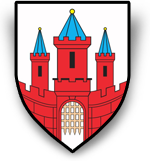 W ramach badania prowadzone są wywiady kwestionariuszowe wśród mieszkańców miasta. Państwa opinia jest dla nas bardzo cenna i pozwoli na dokładne rozpoznanie sytuacji społeczno-gospodarczej miasta, co będzie skutkowało wprowadzeniem zmian w programie rewitalizacji zgodnych z faktycznymi potrzebami mieszkańców, dlatego bardzo prosimy o udział w badaniu i dziękujemy za czas poświęcony na wypełnienie ankiety. Badanie jest anonimowe.Pytania metryczkowePłećKobietaMężczyznaDo którego przedziału wiekowego Pan/i należy?15-2425-3435-4445-5455-6465 i więcejMiejsce zamieszkania (dzielnica):Centrum ICentrum IIŚródmieście IPrzedmieściePiaskiobszar społecznyJak ogólnie ocenia Pan/i sytuację społeczną Pana/i dzielnicy:Bardzo dobrzeRaczej dobrzeŚrednioRaczej źleBardzo źleNie wiemProszę powiedzieć,  z czego wynika ocena wystawiona w poprzednim pytaniu (pytanie otwarte, zapisać odpowiedź respondenta).Proszę wskazać w jakim stopniu poniższe problemy dotyczą Pana/i miejsca zamieszkania:Proszę wskazać, w jakim stopniu ufa Pan/i osobom z Pana/i miasta na stanowiskach wskazanych poniżej:Czy zna Pan/i osoby z Pana/i miasta aktywne społecznie, lokalnych liderów, którym ufa Pan/i i z których zdaniem się Pan/i liczy?Tak -> kim są te osoby, w jakich instytucjach pracują? (zapisać)(w przypadku, kiedy respondent nie będzie potrafił podać imienia i nazwiska którego z liderów, poprosić o podanie jak największej liczby informacji o liderze – jak wygląda, gdzie pracuje, czym się zajmuje itp.NieCzy jest Pan/i osobą bezrobotną lub ktoś w Pana/i najbliższej rodzinie jest osobą bezrobotną?Tak, ja -> ile miesięcy (zapisać)Tak, ktoś z najbliższej rodziny – kto i ile miesięcy? (zapisać)Nie -> przejść do pytania 9Odmowa odpowiedzi -> przejść do pytania 9Jakie są przyczyny tego, że Pan/i / ktoś z najbliższej rodziny jest osobą bezrobotną? Może Pan/i wskazać dowolną liczbę odpowiedzi. (pytanie wielokrotnego wyboru)Brak odpowiedniego wykształceniaZbyt małe doświadczenie zawodoweBrak odpowiednich umiejętności twardych (umiejętności dotyczące konkretnych dziedzin, znajomość języków)Brak odpowiednich umiejętności miękkich (umiejętności społecznych, związanych z pracą z innymi i zarządzaniem swoim czasem i pracą)Nieodpowiedni wiekBrak ofert pracyWynagrodzenie w zamieszczanych ofertach pracy jest zbyt niskiePozapłacowe warunki pracy w zamieszczanych ofertach są nieodpowiednieBrak poczucia potrzeby pójścia do pracyInne, jakie? (zapisać)Odmowa odpowiedziJakie działania umożliwiające znalezienie pracy podejmuje Pan/i / osoba bezrobotna z najbliższej rodziny? (pytanie wielokrotnego wyboru)Przegląda/m oferty pracy i wysyłam CVSzuka/m pracy po znajomościDokształca/m się odpłatnie – gdzie i z czego? (zapisać)Dokształca/m się nieodpłatnie – gdzie i z czego? (zapisać)Inne, jakie? (zapisać)Odmowa odpowiedziW jakim stopniu poniższe formy aktywizacji osób bezrobotnych są Pana/i zdaniem skuteczne?Jakie inne działania powinny być prowadzone przez władze samorządowe, w celu aktywizacji osób bezrobotnych? (pytanie otwarte, zapisać odpowiedź respondenta)Jakie są Pana/i zdaniem najważniejsze bariery w aktywizacji osób bezrobotnych? (pytanie otwarte, zapisać odpowiedź respondenta)Proszę wskazać czy wśród znajomych Panu/i osób młodych (sąsiedzi, koledzy/koleżanki, rodzina) spotkał/a się Pan/i ze zjawiskiem wyjeżdżania na stałe z Malborka?TakNie -> przejść do pytania 15Odmowa odpowiedzi -> przejść do pytania 15Jakie są przyczyny wyjeżdżania z miasta wśród znajomych Panu/i osób młodych? (nie czytać, zaznaczyć odpowiedzi wskazane przez respondenta)Brak/małe szanse na znalezienie pracyMożliwość osiągnięcia wyższych zarobków w innym miejscuMożliwość pracy w wyuczonym zawodzieChęć rozwojuInne miejsca są bardziej atrakcyjne pod względem oferty kulturalnejChęć zwiedzania świata/poznania nowych miejscInne, jakie? (zapisać)Nie wiemDokąd wyjechały znajome Panu/i osoby młode? (pytanie wielokrotnego wyboru)Do innych miejscowości w województwie pomorskim – jakich? (zapisać)Do innych województw w Polsce – jakich? (zapisać)Do innych krajów – jakich? (zapisać)Odmowa odpowiedziJakie działania powinny zostać podjęte przez władze samorządowe w celu przeciwdziałania tego rodzaju zjawiskom? (pytanie otwarte, zapisać odpowiedź respondenta)Czy obecnie stosowane działania są Pana/i zdaniem skuteczne? Zdecydowanie tak-> przejść do pytania 18Raczej tak-> przejść do pytania 18Raczej nieZdecydowanie nieNie wiem-> przejść do pytania 18Dlaczego te działania są nieskuteczne? (pytanie otwarte, zapisać odpowiedź respondenta)Czy Pan/i lub ktoś w Pana/i najbliższej rodzinie pobiera zasiłek pomocy społecznej? 500 złotych na dziecko w ramach Programu 500+ nie jest zasiłkiem pomocy społecznej. (pytanie wielokrotnego wyboru)Tak, ja Tak, ktoś z najbliższej rodziny - kto? (zapisać)Nie -> przejść do pytania 20Odmowa odpowiedzi -> przejść do pytania 20Dlaczego Pan/i/ osoba z najbliższej rodziny pobiera zasiłek pomocy społecznej? (pytanie wielokrotnego wyboru)Z powodu choroby/złego stanu zdrowia/niepełnosprawnościZ powodu bardzo niskich dochodówZ tytułu opieki nad osobą niepełnosprawnąInne, jakie? (zapisać)Odmowa odpowiedziJak ocenia Pan/i dotychczasowe działania realizowane przez samorząd lokalny mające na celu wsparcie osób pobierających zasiłki pomocy społecznej? Zdecydowanie pozytywnie -> przejść do pytania 22Raczej pozytywnie -> przejść do pytania 22Raczej negatywnieZdecydowanie negatywnieNie wiem -> przejść do pytania 22Dlaczego ocenił/a Pan/i te działania negatywnie? (pytanie otwarte, zapisać odpowiedź respondenta)Jakie działania powinny zostać podjęte przez władze lokalne, aby poprawić sytuację osób pobierających zasiłki pomocy społecznej tak, aby nie musiały one już dłużej pobierać zasiłków? (pytanie otwarte, zapisać odpowiedź respondenta)Proszę wskazać .czy wśród znajomych Panu/i osób (sąsiedzi, koledzy/koleżanki, rodzina), spotkał/a się Pan/i ze zjawiskiem przemocy w rodzinie?TakNie -> przejść do pytania 28Odmowa odpowiedzi -> przejść do pytania 28Jakie  są przyczyny występowania zjawiska przemocy w rodzinie wśród znajomych Panu/i osób? (pytanie wielokrotnego wyboru)Trudności finansoweNadużywanie alkoholuZażywanie narkotyków i używekNiezgodność charakterówOdreagowywanie niepowodzeń życiowychInne, jakie? (zapisać)Nie wiemCzy znajome Panu/i osoby podjęły działania mające na celu wyeliminowanie zjawiska przemocy w rodzinie?TakNie – dlaczego nie? (zapisać odpowiedź i -> przejść do pytania 28)Nie wiem/ odmowa odpowiedzi -> przejść do pytania 28Jakie działania podjęły znajome Panu/i osoby? (pytanie wielokrotnego wyboru)Skorzystanie z pomocy/doradztwa pracowników Miejskiego Ośrodka Pomocy SpołecznejUdanie się na policję lub straż miejską/wezwanie policji lub straży miejskiejSkorzystanie z pomocy/doradztwa psychologaSkorzystanie z pomocy/doradztwa księdzaSkorzystanie z pomocy/doradztwa rodziny i przyjaciółInne, jakie? (zapisać)Trudno powiedziećOdmowa odpowiedziJaka była skuteczność podjętych działań?Bardzo wysokaRaczej wysokaRaczej niskaBardzo niskaTrudno powiedziećJakie działania powinny zostać podjęte przez władze samorządowe, w celu przeciwdziałania tego rodzaju zjawiskom? (pytanie otwarte, zapisać odpowiedź respondenta)Czy obecnie stosowane działania są Pana/i zdaniem skuteczne? Zdecydowanie tak -> przejść do pytania 31Raczej tak-> przejść do pytania 31Raczej nieZdecydowanie nieNie wiem -> przejść do pytania 31Dlaczego te działania są nieskuteczne? (pytanie otwarte, zapisać odpowiedź respondenta)Proszę wskazać czy wśród znajomych Panu/i osób (sąsiedzi, koledzy/koleżanki, rodzina), spotkał/a się Pan/i ze zjawiskiem alkoholizmu?TakNie -> przejść do pytania 36Odmowa odpowiedzi -> przejść do pytania 36Jakie  są przyczyny występowania zjawiska alkoholizmu wśród znajomych Panu/i osób? (pytanie wielokrotnego wyboru)Brak środków finansowych na spędzanie czasu wolnego w inny sposóbOdreagowywanie niepowodzeń życiowychBrak innych pomysłów na spędzanie czasu wolnegoAlkohol ułatwia integracjęInne, jakie? (zapisać)Nie wiemCzy znajome Panu/i osoby podjęły działania mające na celu wyjście z alkoholizmu?TakNie – dlaczego nie? (zapisać i > przejść do pytania 36)Odmowa odpowiedzi -> przejść do pytania 36Jakie działania podjęły znajome Panu/i osoby? (pytanie wielokrotnego wyboru)Uczęszczanie na spotkania anonimowych alkoholików (AA)Skorzystanie z pomocy/doradztwa pracowników Miejskiego Ośrodka Pomocy SpołecznejSkorzystanie z pomocy/doradztwa lekarzaSkorzystanie z pomocy/doradztwa psychologaSkorzystanie z pomocy/doradztwa księdzaSkorzystanie z pomocy/doradztwa rodziny i przyjaciółSkorzystanie z terapii odwykowejInne, jakie? (zapisać)Trudno powiedziećOdmowa odpowiedziJaka była skuteczność podjętych działań?Bardzo wysokaRaczej wysokaRaczej niskaBardzo niskaTrudno powiedziećJakie działania powinny zostać podjęte przez władze samorządowe w celu przeciwdziałania tego rodzaju zjawiskom?  (pytanie otwarte, zapisać odpowiedź respondenta)Czy obecnie stosowane działania są Pana/i zdaniem skuteczne? Zdecydowanie tak-> przejść do pytania 39Raczej tak-> przejść do pytania 39Raczej nieZdecydowanie nieNie wiem-> przejść do pytania 39Dlaczego te działania są nieskuteczne?Proszę wskazać czy wśród znajomych Panu/i osób (sąsiedzi, koledzy/koleżanki, rodzina), spotkał/a się Pan/i ze zjawiskiem zażywania narkotyków bądź używek?TakNie -> przejść do pytania 44Odmowa odpowiedzi -> przejść do pytania 44Jakie  są przyczyny występowania zjawiska zażywania narkotyków bądź używek wśród znajomych Panu/i osób? (pytanie wielokrotnego wyboru)Odreagowywanie niepowodzeń życiowychBrak innych pomysłów na spędzanie czasu wolnegoZażywanie narkotyków/używek ułatwia integracjęInne, jakie? (zapisać)Nie wiemCzy znajome Panu/i osoby podjęły działania mające na celu wyjście z narkomanii/rzucenie zażywania dopalaczy?TakNie – dlaczego nie? (zapisać i -> przejść do pytania 44)Odmowa odpowiedzi -> przejść do pytania 44Jakie działania podjęły znajome Panu/i osoby? (pytanie wielokrotnego wyboru)Skorzystanie z pomocy/doradztwa pracowników Miejskiego Ośrodka Pomocy SpołecznejSkorzystanie z pomocy/doradztwa lekarzaSkorzystanie z pomocy/doradztwa psychologaSkorzystanie z pomocy/doradztwa księdzaSkorzystanie z pomocy/doradztwa rodziny i przyjaciółSkorzystanie z terapii odwykowejInne, jakie? (zapisać)Trudno powiedziećOdmowa odpowiedziJaka była skuteczność podjętych działań?Bardzo wysokaRaczej wysokaRaczej niskaBardzo niskaTrudno powiedziećJakie działania powinny zostać podjęte przez władze samorządowe w celu przeciwdziałania tego rodzaju zjawiskom? (pytanie otwarte, zapisać odpowiedź respondenta)Czy obecnie stosowane działania są Pana/i zdaniem skuteczne? Zdecydowanie tak-> przejść do pytania 47Raczej tak-> przejść do pytania 47Raczej nieZdecydowanie nieNie wiem-> przejść do pytania 47Dlaczego te działania są nieskuteczne? (pytanie otwarte, zapisać odpowiedź respondenta)(Zachęcić respondenta do udzielenia odpowiedzi, jeżeli miał opory, żeby wypowiedzieć się w pytaniu 44). Jakie działania powinny zostać podjęte przez władze samorządowe w celu przeciwdziałania tego rodzaju zjawiskom? (pytanie otwarte, zapisać odpowiedź respondenta) Wykluczenie społeczne określa sytuację, w której dana jednostka będąca członkiem społeczeństwa nie może normalnie uczestniczyć w działaniach obywateli tego społeczeństwa z przyczyn, które są niezależne od niej – uniemożliwiają jej to pewne bariery. Czy dostrzega Pan/i w swoim otoczeniu osoby wykluczone społecznie? (pytanie wielokrotnego wyboru)Tak, sam/a jestem wykluczony/a społecznieTak, mam takie osoby w rodzinieTak, mam takie osoby wśród znajomychTak, dostrzegam takie osoby, ale nie należą one do mojej rodziny i znajomych Nie -> przejść do pytania 50Odmowa odpowiedzi -> przejść do pytania 50W jakich sytuacjach obserwuje Pan/i zjawisko wykluczenia społecznego? (pytanie wielokrotnego wyboru)Podczas korzystania z usług instytucji – jakich? (zapisać)Podczas korzystania z usług sklepów i innych przedsiębiorstw prywatnych – jakich? (zapisać)W innych sytuacjach – proszę je opisać (zapisać)Odmowa odpowiedziKtóre grupy, Pana/i zdaniem, w największym stopniu są dotknięte w Pana/i dzielnicy wykluczeniem społecznym? (pytanie wielokrotnego wyboru)Osoby niepełnosprawne Osoby chore psychicznie Uzależnieni Długotrwale bezrobotni Opuszczający zakłady karne i poprawczeKobiety samotnie wychowujące dzieciOfiary patologii życia rodzinnegoOsoby o niskich kwalifikacjach zawodowychStarsze osoby samotneBezdomniDzieci i młodzież ze środowisk zaniedbanych oraz wychowujące się poza rodzinąOsoby będące imigrantami oraz członkowi mniejszości narodowych (np. członkowie społeczności romskiej)HomoseksualiściInne, jakie? (zapisać)Nie wiemJakie działania powinny zostać podjęte przez władze samorządowe w celu przeciwdziałania wykluczeniu społecznemu? (pytanie otwarte, zapisać odpowiedź respondenta)Czy obecnie stosowane działania są Pana/i zdaniem skuteczne? Zdecydowanie tak-> przejść do pytania 54Raczej tak-> przejść do pytania 54Raczej nieZdecydowanie nieNie wiem-> przejść do pytania 54Dlaczego te działania są nieskuteczne? (pytanie otwarte, zapisać odpowiedź respondenta)Proszę wskazać,  które instytucje/osoby pomagające w rozwiązywaniu problemów społecznych i związanych z wykluczeniem społecznym uważa Pan/i za skuteczne? (pytanie wielokrotnego wyboru)Urząd Miasta Miejski Ośrodek Pomocy SpołecznejPolicjaStraż MiejskaPsychologLekarzRodzina i znajomiInne, jakie? (zapisać)ŻadneNie wiemProszę wskazać, dlaczego uważa Pan/i te instytucje/osoby za skuteczne? (pytanie otwarte, zapisać odpowiedź respondenta)Proszę wskazać, dlaczego nie uważa Pan/i pozostałych instytucji /osób za skuteczne? (pytanie otwarte, zapisać odpowiedź respondenta)Proszę powiedzieć, jak często korzysta Pan/i z usług instytucji kultury.Bardzo często – z usług jakich instytucji Pan/i korzysta i w jaki sposób? (zapisać)Dość często - z usług jakich instytucji Pan/i korzysta i w jaki sposób? (zapisać)Dość rzadko – dlaczego nie korzysta Pan/i regularnie z usług instytucji kultury? (zapisać)Bardzo rzadko – dlaczego nie korzysta Pan/i regularnie z usług instytucji kultury? (zapisać)W ogóle nie korzystam – dlaczego w ogóle nie korzysta Pan/i z usług instytucji kultury? (zapisać)Odmowa odpowiedziJakie działania powinny zostać podjęte i przez kogo, aby częściej korzystał/a Pan/i z usług instytucji kultury?Proszę powiedzieć, jak często korzysta Pan/i z usług instytucji sportu (np. siłownia, boisko piłki nożnej, Ośrodek Sportu i Rekreacji w Malborku).Bardzo często – z usług jakich instytucji Pan/i korzysta i w jaki sposób? (zapisać)Dość często - z usług jakich instytucji Pan/i korzysta i w jaki sposób? (zapisać)Dość rzadko – dlaczego nie korzysta Pan/i regularnie z usług instytucji sportu? (zapisać)Bardzo rzadko – dlaczego nie korzysta Pan/i regularnie z usług instytucji sportu? (zapisać)W ogóle nie korzystam – dlaczego w ogóle nie korzysta Pan/i z usług instytucji sportu? (zapisać)Odmowa odpowiedziJakie działania powinny zostać podjęte i przez kogo, aby częściej korzystał/a Pan/i z usług instytucji sportu? (pytanie otwarte, zapisać odpowiedź respondenta)Z jakich źródeł czerpie Pan/i informacje na temat oferty kulturalnej w Pana/i dzielnicy? (pytanie wielokrotnego wyboru)Z radia – które stacje? (zapisać)Z telewizji – które kanały? (zapisać)Z prasy, czasopism- proszę podać tytuły: (zapisać)Z Internetu – z jakich stron internetowych (zapisać)Z informacji zamieszczonych na zewnątrz, np. na plakatach, billboardachOd rodziny/znajomychZ innych źródeł, jakich? (zapisać)Z żadnychOdmowa odpowiedziJak ocenia Pan/i dostępność informacji na temat oferty kulturalnej Pan/i dzielnicy?Zdecydowanie pozytywnie –łatwo jest pozyskać wszystkie informacjeRaczej pozytywnie – trzeba dołożyć nieco starań, aby pozyskać wszystkie informacjeRaczej negatywnie – trzeba dołożyć wiele starań, aby pozyskać wszystkie informacjeZdecydowanie negatywnie – nie można znaleźć informacji na temat oferty kulturalnej w dzielnicyTrudno powiedziećCzy ma Pan/i wśród znajomych osoby mieszkające w miejscowościach innych niż Malbork, które odwiedzają Malbork w celach turystycznych?TakNie -> przejść do pytania 66Odmowa odpowiedzi -> przejść do pytania 66Z jakich źródeł informacji o Malborku one korzystają, skąd dowiadują się o ofercie kulturalnej Malborka i wydarzeniach realizowanych w tym mieście? (pytanie wielokrotnego wyboru)Z radia – które stacje? (zapisać)Z telewizji – które kanały? (zapisać)Z prasy, czasopism- proszę podać tytuły: (zapisać)Z Internetu – z jakich stron internetowych (zapisać)Z informacji zamieszczonych na zewnątrz, np. na plakatach, billboardachOd rodziny/znajomychZ innych źródeł, jakich? (zapisać)Z żadnychOdmowa odpowiedziProszę powiedzieć, na jakie problemy napotykają Pana/i znajomi podczas poszukiwania informacji na temat oferty kulturalnej Malborka. (pytanie otwarte, zapisać odpowiedź respondenta)Jakie działania należy podjąć, aby ułatwić pozyskiwania informacji o Malborku zarówno mieszkańcom Malborka, jak i osobom mieszkającym poza Malborkiem. (pytanie otwarte, zapisać odpowiedź respondenta)Proszę powiedzieć, które zdanie najlepiej opisuje bliskie Panu/i osoby w przedziale wiekowym 50-65 (wiek przedemerytalny), które mieszkają w Pana/i dzielnicy:Wszystkie bliskie mi osoby w tym wieku są aktywne zawodowe -> przejść do pytania 72Większość znanych mi osób w tym wieku jest aktywna zawodowoOkoło połowa znanych mi osób w tym wieku jest aktywna zawodowaWiększość znanych mi osób w tym wieku nie jest aktywna zawodowoŻadna ze znanych mi osób w tym wieku nie jest aktywna zawodowoTrudno powiedziećZ czego wynika, że nie wszystkie osoby w tym wieku są aktywne zawodowo? (pytanie wielokrotnego wyboru)Pracodawcy nie chcą zatrudniać osób w tym wiekuBrak odpowiedniego wykształceniaBrak odpowiednich umiejętności twardych (umiejętności dotyczące konkretnych dziedzin, znajomość języków)Brak odpowiednich umiejętności miękkich (umiejętności społecznych, związanych z pracą z innymi i zarządzaniem swoim czasem i pracą)Zły stan zdrowiaBrak ofert pracyWynagrodzenie w zamieszczanych ofertach pracy jest zbyt niskiePozapłacowe warunki pracy w zamieszczanych ofertach są nieodpowiednieBrak poczucia potrzeby pójścia do pracyInne, jakie? (zapisać)Odmowa odpowiedziJakie działania powinny zostać podjęte przez władze samorządowe w celu zachęcenia takich osób do aktywności zawodowej? (pytanie otwarte, zapisać odpowiedź respondenta)Czy obecnie stosowane działania są Pana/i zdaniem skuteczne? Zdecydowanie tak-> przejść do pytania 72Raczej tak-> przejść do pytania 72Raczej nieZdecydowanie nieNie wiem-> przejść do pytania 72Dlaczego te działania są nieskuteczne? (pytanie otwarte, zapisać odpowiedź respondenta)  Proszę powiedzieć, które zdanie najlepiej opisuje bliskie Panu/i osoby w przedziale wiekowym 50-65, które mieszkają w Pana/i dzielnicy:Wszystkie bliskie mi osoby w tym wieku są aktywne społecznie (uczestniczą w życiu miasta, różnych wydarzeniach odbywających się w mieście) -> przejść do pytania 77Większość znanych mi osób w tym wieku jest aktywna społecznieOkoło połowa znanych mi osób w tym wieku jest aktywna społecznieWiększość znanych mi osób w tym wieku nie jest aktywna społecznieŻadna ze znanych mi osób w tym wieku nie jest aktywna społecznieTrudno powiedziećZ czego wynika, że nie wszystkie osoby w tym wieku są aktywne społecznie? (pytanie wielokrotnego wyboru)Oferta kulturalna nie jest dostosowana do ich potrzebBrak środków finansowychBrak czasuBrak energii/zła sytuacja zdrowotnaBrak zainteresowaniaBrak informacji o wydarzeniachNiedostosowanie miejsc, w których odbywają się wydarzenia do potrzeb (np. brak/niewystarczająca liczba miejsc siedzących)Inne, jakie? (zapisać)Odmowa odpowiedziJakie działania powinny zostać podjęte przez władze samorządowe w celu zachęcenia takich osób do aktywności społecznej? (pytanie otwarte, zapisać odpowiedź respondenta)Czy obecnie stosowane działania są Pana/i zdaniem skuteczne? Zdecydowanie tak-> przejść do pytania 77Raczej tak-> przejść do pytania 77Raczej nieZdecydowanie nieNie wiem-> przejść do pytania 77Dlaczego te działania są nieskuteczne? (pytanie otwarte, zapisać odpowiedź respondenta)Proszę powiedzieć, które zdanie najlepiej opisuje bliskie Panu/i osoby w przedziale wiekowym 65+, które mieszkają w Pana/i dzielnicy:Wszystkie bliskie mi osoby w tym wieku są aktywne społecznie  -> przejść do pytania 82Większość znanych mi osób w tym wieku jest aktywna społecznieOkoło połowa znanych mi osób w tym wieku jest aktywna społecznieWiększość znanych mi osób w tym wieku nie jest aktywna społecznieŻadna ze znanych mi osób w tym wieku nie jest aktywna społecznieTrudno powiedziećZ czego wynika, że nie wszystkie osoby w tym wieku są aktywne społecznie? (pytanie wielokrotnego wyboru)Oferta kulturalna nie jest dostosowana do ich potrzebBrak środków finansowychBrak czasuBrak energii/zła sytuacja zdrowotnaBrak zainteresowaniaBrak informacji o wydarzeniachNiedostosowanie miejsc, w których odbywają się wydarzenia do potrzeb (np. brak/niewystarczająca liczba miejsc siedzących)Inne, jakie? (zapisać)Odmowa odpowiedziJakie działania powinny zostać podjęte przez władze samorządowe w celu zachęcenia takich osób do aktywności społecznej? (pytanie otwarte, zapisać odpowiedź respondenta)Czy obecnie stosowane działania są Pana/i zdaniem skuteczne? Zdecydowanie tak-> przejść do pytania 82Raczej tak-> proszę przejść do pytania 82Raczej nieZdecydowanie nieNie wiem-> przejść do pytania 82Dlaczego te działania są nieskuteczne? (pytanie otwarte, zapisać odpowiedź respondenta)Proszę wskazać, czy wśród znajomych Panu/i uczniów (sąsiedzi, koledzy/koleżanki, rodzina), spotkał/a się Pan/i ze zjawiskiem niezdania do następnej klasy.TakNie -> przejść do pytania 86Odmowa odpowiedzi -> przejść do pytania 86Jakie były przyczyny niezdania do następnej klasy? (nie czytać, zaznaczyć wszystkie wskazane przez respondenta, zapisać w „inne” te, których nie można przyporządkować)Złe wyniki w nauceZły stan zdrowia/długa chorobaNiski poziom nauczania w szkoleNiechęć nauczyciela/i do danego ucznia („nauczyciel się uwziął”)Inne, jakie? (zapisać)Nie wiem/odmowa odpowiedziJakie działania zostały zrealizowane w szkole, aby pomoc uczniowi w zdaniu do następnej klasy? (pytanie wielokrotnego wyboru)Zaproponowano nieodpłatne zajęcia wyrównawczeZaproponowano odpłatne korepetycje/polecono nauczyciela, który odpłatnie udzieli korepetycjiWprowadzono nauczanie indywidualneZachęcano kolegów ze szkoły w pomaganiu uczniowi, który ma kłopotyInne, jakie? (zapisać)ŻadneNie wiemJakie działania zostały podjęte przez ucznia i jego rodzinę, aby pozwolić mu na uzupełnienie zaległości w nauce? (pytanie wielokrotnego wyboru)Samodzielna, intensywna naukaUczęszczanie na nieodpłatne zajęcia wyrównawczeWynajęcie korepetytoraNauka z kolegami/koleżankamiCzłonkowie rodziny pomogli w nauceWprowadzono zakazy (np. obniżono/zabrano kieszonkowe, ograniczono możliwość korzystania z komputera i wychodzenia ze znajomymi) do czasu nadrobienia zaległościZaproponowano nagrodę za nadrobienie zaległości w nauceInne, jakie? (zapisać)ŻadneOdmowa odpowiedzi/nie wiemJakie działania powinny być realizowane przez szkołę oraz samorząd lokalny, aby uczniowie osiągali lepsze wyniki w nauce, rzadziej dochodziło do sytuacji, w której nie zdają do następnej klasy? (pytanie otwarte, zapisać odpowiedź respondenta)obszar gospodarczo-przestrzennyJak ogólnie ocenia Pan/i stan Pana/i dzielnicy w aspekcie gospodarczo-przestrzennym?Bardzo dobrzeRaczej dobrzePrzeciętnieRaczej źleBardzo źleNie wiemProszę powiedzieć,  z czego wynika ocena wystawiona w poprzednim pytaniu. (pytanie otwarte, zapisać odpowiedź respondenta)Czy Pan/i lub ktoś z pana rodziny bądź znajomych prowadzi działalność gospodarczą na terenie dzielnicy? (pytanie wielokrotnego wyboru)Tak, ja osobiścieTak, ktoś z rodzinyTak, ktoś ze znajomychNie -> przejść do pytania 99Odmowa odpowiedzi -> przejść do pytania 99Co skłoniło Pana/Panią / członka rodziny / znajomego do rozpoczęcia działalności? (pytanie otwarte, zapisać odpowiedź respondenta)Czy  Pan/i /członek rodziny / znajomy jest zadowolony/a z prowadzonej działalności gospodarczej?Zdecydowanie takRaczej takRaczej nie -> przejść do pytania 93Zdecydowanie nie -> przejść do pytania 93Trudno powiedzieć -> przejść do pytania 94Z czego wynika zadowolenie z prowadzonej działalności gospodarczej?-> przejść do pytania 94Z czego wynika niezadowolenie z prowadzonej działalności gospodarczej? (pytanie otwarte, zapisać odpowiedź respondenta)Czy Panu/i / członkowi rodziny/ znajomemu prowadzącemu działalność gospodarczą zdarzyło się skorzystanie z możliwości otrzymania środków/dotacji na prowadzenie działalności gospodarczej?TakNie  -> przejść do pytania 98Nie wiem/odmowa odpowiedzi -> przejść do pytania 99Z jakiego źródła pochodziły środki/dotacja? (pytanie otwarte, zapisać odpowiedź respondenta)Jaki charakter miało wsparcie? (pytanie wielokrotnego wyboru)Jednorazowe wsparcie finansowe, którego nie trzeba zwracaćWsparcie co miesiąc określoną kwotąKredyt o obniżonym/preferencyjnym oprocentowaniuKredyt o normalnym oprocentowaniu, udzielony pomimo braku/niskiej zdolności kredytowej przez instytucję inną niż bank – jaka to była instytucja? (zapisać)Inne, jakie? (zapisać)Nie wiemW jaki stopniu Pan/i / osoba, która otrzymała środki/dotację jest zadowolona z otrzymanego wsparcia?W bardzo dużymW raczej dużymW średnimW raczej małymW bardzo małymTrudno powiedziećProszę uzasadnić odpowiedź (inną niż „trudno powiedzieć” - zapisać):-> przejść do pytania 99Dlaczego Pan/i /bliska osoba nie skorzystała z możliwości otrzymania środków/dotacji? (pytanie wielokrotnego wyboru)Brak informacji o takich środkach/dotacjachTakie środki/dotacje nie były dostępne w przypadku prowadzonej działalnościPróbowano ubiegać się o środki/dotację, ale otrzymano odpowiedź odmowną – dlaczego? (zapisać)Formalności, które trzeba było spełnić w celu ubiegania się o dotację/środki były zbyt rozbudowane/czasochłonneInne, jakie? (zapisać)Nie wiemJakie działania powinny zostać zrealizowane, aby zachęcać przedsiębiorców z Pana/i dzielnicy do sięgania po środki/dotacje na prowadzenie działalności gospodarczej? (pytanie otwarte, zapisać odpowiedź respondenta)Jakie, Pana/i zdaniem, można wskazać czynniki zachęcające do prowadzenia działalności gospodarczej w Pan/i dzielnicy? (pytanie wielokrotnego wyboru)Wsparcie ze strony Urzędu MiastaWysoka jakość infrastruktury technicznej (środki transportu, sieć energetyczna, wodociągowa, kanalizacyjna, telefoniczna, internetowa itp.)Przychylne nastawienie mieszkańców do lokalnego biznesuŁatwiej założyć własną działalność niż znaleźć pracęNiezależność/bycie własnym szefemZarabianie na siebieBezpieczeństwo/małe ryzyko kradzieży/włamaniaInne, jakie? (zapisać)Nie wiemJakie, Pana/i zdaniem, można wskazać czynniki zniechęcające do prowadzenia działalności gospodarczej w Pan/i dzielnicy? (pytanie wielokrotnego wyboru)Brak wsparcia ze strony Urzędu MiastaNiska jakość infrastruktury technicznejTrudności w prowadzeniu formalności związanych z działalnościąNegatywne nastawienie mieszkańców do lokalnego biznesuŁatwiej znaleźć pracę niż założyć działalność gospodarcząRyzyko, że nie uda się zarobić na utrzymanieNiskie bezpieczeństwo/wysokie ryzyko kradzieży/włamaniaInne, jakie? (zapisać)Nie wiemProszę sobie wyobrazić, że ktoś z Pana/i najbliższego otoczenia zastanawia się nad założeniem własnego biznesu w Pana/i dzielnicy. Co by mu Pan/i doradził/a? (pytanie otwarte, zapisać odpowiedź respondenta) Jak ocenia Pan/i funkcjonowanie lokalnych przedsiębiorstw?Bardzo dobrzeRaczej dobrzePrzeciętnieRaczej źleBardzo źleNie wiemProszę powiedzieć,  z czego wynika ocena wystawiona w poprzednim pytaniu. (pytanie otwarte, zapisać odpowiedź respondenta)Jak ocenia Pan/i warunki do prowadzenia działalności gospodarczej na terenie Pana/i dzielnicy?Bardzo dobrzeRaczej dobrzePrzeciętnie Raczej źle Bardzo źle Nie wiemJakie występują w Pana/i dzielnicy bariery dla prowadzenia działalności gospodarczej? (pytanie otwarte, zapisać odpowiedź respondenta)Jak ocenia Pan/i jakość miejsc pracy w Pana/i dzielnicy (atrakcyjność ofert pracy i ich różnorodność)?Bardzo dobrzeRaczej dobrzePrzeciętnie Raczej źle Bardzo źle Nie wiemJak ocenia Pan/i dostępność miejsc pracy w Pana/i dzielnicy?Bardzo dobrzeRaczej dobrzePrzeciętnie Raczej źle Bardzo źle Nie wiem Jakie są Pana/i zdaniem najważniejsze bariery dla rozwoju rynku pracy (powstawania nowych miejsc pracy) w Pana/i dzielnicy? (pytanie otwarte, zapisać odpowiedź respondenta)Jak ocenia Pan/i stan środowiska w Pana/i dzielnicy?Bardzo dobrzeRaczej dobrzePrzeciętnie Raczej źle Bardzo źle Nie wiem Co, Pana/i zdaniem, stanowi największe zagrożenie dla stanu środowiska w Pana/i dzielnicy? (pytanie otwarte, zapisać odpowiedź respondenta)Jak ocenia Pan/i działania władz samorządowych mające na celu poprawę stanu środowiska naturalnego?Zdecydowanie pozytywnieRaczej pozytywnieRaczej negatywnieZdecydowanie negatywnieTrudno powiedzieć Jakie działania powinny zostać zrealizowane przez władze samorządowe, aby poprawić stan środowiska naturalnego? (pytanie otwarte, zapisać odpowiedź respondenta)Czy w Pana/i dzielnicy występuje problem hałasu?Tak, jest on bardzo nasilonyTak, jest on dość mocno nasilonyTak, jest on średnio nasilonyTak, ale nie jest on mocno nasilonyNie występuje -> przejść do pytania 119Trudno powiedzieć -> przejść do pytania 119Jakie są źródła uciążliwego hałasu w Pana/i dzielnicy? (pytanie wielokrotnego wyboru)Głośne zachowanie sąsiadówGłośne zachowanie osób na zewnątrz, na ulicachHałas wydawany przez samochodyHałas wydawany przez pociągiInne, jakie? (zapisać)Trudno powiedziećJakie działania powinny zostać podjęte przez władze samorządowe w celu zmniejszania problemu hałasu? (pytanie otwarte, zapisać odpowiedź respondenta)Czy obecnie stosowane działania są Pana/i zdaniem skuteczne? Zdecydowanie tak-> przejść do pytania 119Raczej tak-> przejść do pytania 119Raczej nieZdecydowanie nieNie wiem-> przejść do pytania 119Dlaczego te działania są nieskuteczne? (pytanie otwarte, zapisać odpowiedź respondenta)Czy dostrzega Pan/i w swojej dzielnicy obecność odpadów stwarzających zagrożenie dla życia i zdrowia ludzi oraz dla stanu środowiska?Tak Nie -> przejść do pytania 122Nie wiem -> przejść do pytania 122Z czego wynika obecność odpadów stwarzających zagrożenie dla życia i zdrowia ludzi oraz dla stanu środowiska? (pytanie otwarte, zapisać odpowiedź respondenta)Jakie działania powinny zostać zrealizowane przez władze samorządowe, aby zlikwidować problem odpadów? (pytanie otwarte, zapisać odpowiedź respondenta)Jak ocenia Pan/i dostępność w Pana/i dzielnicy usług z obszarów wymienionych poniżej? Proszę nie oceniać tutaj jakości tych usług, o nią zapytam za chwilę. (Do ankietera – zapytaj respondenta o usługi, których dostępność w poprzednim pytaniu została oceniona bardzo nisko lub raczej nisko)Dlaczego  dostępność następujących usług w Pana/i dzielnicy jest niska?Kultura i rozrywka – uzasadnienie (zapisać)Handel i gastronomia – uzasadnienie (zapisać)Medycyna i opieka zdrowotna – uzasadnienie (zapisać)Opieka nad dziećmi (żłobki, przedszkola) – uzasadnienie (zapisać)Oświata i edukacja – uzasadnienie (zapisać)Komunikacja publiczna – uzasadnienie (zapisać)Jakie działania powinny zostać podjęte przez władze samorządowe w celu zwiększenia dostępności tych usług? (pytanie otwarte, zapisać odpowiedź respondenta)Czy obecnie stosowane działania są Pana/i zdaniem skuteczne?Zdecydowanie tak-> przejść do pytania 127Raczej tak-> przejść do pytania 127Raczej nieZdecydowanie nieNie wiem-> przejść do pytania 127Dlaczego te działania są nieskuteczne? (pytanie otwarte, zapisać odpowiedź respondenta)Jak ocenia Pan/i jakość w Pana/i dzielnicy usług z obszarów wymienionych poniżej?(Do ankietera – zapytaj respondenta o usługi, których jakość w poprzednim pytaniu została oceniona bardzo nisko lub raczej nisko)Dlaczego jakość następujących usług w Pana/i dzielnicy jest niska?Kultura i rozrywka – uzasadnienie (zapisać)Handel i gastronomia – uzasadnienie (zapisać)Medycyna i opieka zdrowotna – uzasadnienie (zapisać)Opieka nad dziećmi (żłobki, przedszkola) – uzasadnienie (zapisać)Oświata i edukacja – uzasadnienie (zapisać)Komunikacja publiczna – uzasadnienie (zapisać)Jakie działania powinny zostać podjęte przez władze samorządowe w celu zwiększenia jakości tych usług? (pytanie otwarte, zapisać odpowiedź respondenta)Czy obecnie stosowane działania są Pana/i zdaniem skuteczne? Zdecydowanie tak-> przejść do pytania 132Raczej tak-> przejść do pytania 132Raczej nieZdecydowanie nieNie wiem-> przejść do pytania 132Dlaczego te działania są nieskuteczne? (pytanie otwarte, zapisać odpowiedź respondenta)Jak ocenia Pan/i jakość wymienionych poniżej aspektów funkcjonowania Pana/i dzielnicy?(Do ankietera – zapytaj respondenta o aspekty funkcjonowania dzielnicy, których jakość w poprzednim pytaniu została oceniona bardzo nisko lub raczej nisko)Dlaczego jakość następujących aspektów funkcjonowania jest w przypadku Pana/i dzielnicy niska?Infrastruktura komunalna – uzasadnienie (zapisać)Stan dróg i chodników – uzasadnienie (zapisać)Czystość i estetyka przestrzeni publicznych – uzasadnienie (zapisać)Komunikacja publiczna – uzasadnienie (zapisać)Handel i usługi – uzasadnienie (zapisać)Budownictwo mieszkaniowe – uzasadnienie (zapisać)Bezpieczeństwo i porządek publiczny – uzasadnienie (zapisać)Infrastruktura sportowo-rekreacyjna – uzasadnienie (zapisać)Jakie działania powinny zostać podjęte przez władze samorządowe w celu zwiększenia jakości tych aspektów funkcjonowania dzielnicy? (pytanie otwarte, zapisać odpowiedź respondenta) Czy obecnie stosowane działania są Pana/i zdaniem skuteczne? Zdecydowanie tak -> przejść do pytania 137Raczej tak -> przejść do pytania 137Raczej nieZdecydowanie nieNie wiem -> przejść do pytania 137Dlaczego te działania są nieskuteczne? (pytanie otwarte, zapisać odpowiedź respondenta)Czy w przypadku Pana/i dzielnicy występuje problem zagrożenia bezpieczeństwa pieszych na przejściach przez ulicę?Zdecydowanie takRaczej takRaczej nieZdecydowanie nie -> przejść do pytania 140Trudno powiedziećCzym jest powodowane zagrożenie bezpieczeństwa na przejściach? (pytanie wielokrotnego wyboru)Kierowcy przekraczają dozwoloną prędkość/łamią przepisy drogoweKierowcy stwarzają zagrożenie pomimo tego, że jadą zgodnie z przepisamiBrakuje sygnalizacji świetlnejPrzejścia dla pieszych są zlokalizowane w nieodpowiednich miejscachJest zbyt mało przejść dla pieszych/piesi przekraczają ulicę w miejscach niedozwolonychPiesi nie uważają podczas przechodzenia przez ulicęInne, jakie? (zapisać)Nie wiemW których miejscach w Pana/i dzielnicy występuje problem zagrożenia bezpieczeństwa na przejściach dla pieszych? (pytanie otwarte, zapisać odpowiedź respondenta)Jakie działania były do tej pory realizowane w celu zwiększenia bezpieczeństwa na przejściach dla pieszych w Pana/i dzielnicy? (pytanie wielokrotnego wyboru)Rozbudowa sygnalizacji świetlnejKampanie informacyjneZwiększenie liczby znaków drogowychStwarzanie nowych przejść dla pieszychPołożenie większego nacisku przez policję i straż miejską na łapanie kierowców i pieszych łamiących przepisyŻadne -> przejść do pytania 143Inne, jakie? (zapisać)Nie wiem -> przejść do pytania 143Czy obecnie stosowane działania są Pana/i zdaniem skuteczne? Zdecydowanie tak-> przejść do pytania 143Raczej tak-> przejść do pytania 143Raczej nieZdecydowanie nieNie wiem-> przejść do pytania 143Dlaczego te działania są nieskuteczne? (pytanie otwarte, zapisać odpowiedź respondenta)Jakie działania powinny zostać podjęte przez władze samorządowe w celu zwiększenia bezpieczeństwa pieszych na przejściach? (pytanie otwarte, zapisać odpowiedź respondenta)  Proszę powiedzieć, czy jeździ Pan/i na rowerze na terenie dzielnicy?Tak -> przejść do pytania 146Nie Odmowa odpowiedzi -> przejść do pytania 146Proszę powiedzieć, dlaczego nie jeździ Pan/i na rowerze na terenie swojej dzielnicy? (pytanie wielokrotnego wyboru)Stan zdrowia nie pozwala mi na jazdę na rowerzeNie lubię jeździć na rowerze/preferuję inne metody transportuNie mam takiej potrzebyNie mam czasuJazda na rowerze po terenie tej dzielnicy jest zbyt niebezpiecznaNa terenie mojej dzielnicy jest zbyt mało ścieżek rowerowych, aby można było swobodnie jeździć na rowerzeInne, jakie? (zapisać)Odmowa odpowiedziJak ocenia Pan/i ilość ścieżek rowerowych w Pana/i dzielnicy?Zdecydowanie pozytywnie -> przejść do pytania 148Raczej pozytywnie -> przejść do pytania 148Raczej negatywnieZdecydowanie negatywnieTrudno powiedzieć -> przejść do pytania 148Dlaczego ocenił/a Pan/i negatywnie ilość ścieżek rowerowych w Pana/i dzielnicy? (pytanie otwarte, zapisać odpowiedź respondenta)Jak ocenia Pan/i jakość ścieżek rowerowych w Pana/i dzielnicy?Zdecydowanie pozytywnie -> przejść do pytania 150Raczej pozytywnie -> przejść do pytania 150Raczej negatywnieZdecydowanie negatywnieTrudno powiedzieć -> przejść do pytania 150Dlaczego ocenił/a Pan/i negatywnie jakość ścieżek rowerowych w Pan/i dzielnicy? (pytanie otwarte, zapisać odpowiedź respondenta)W których miejscach w Pana/i dzielnicy powinny powstać nowe ścieżki rowerowe bądź należy poprawić ich jakość? (pytanie otwarte, zapisać odpowiedź respondenta)Jak ocenia Pan/i warunki mieszkaniowe i stan techniczny budynków Pana/i dzielnicy?Bardzo dobrze -> przejść do pytania 153Raczej dobrze -> przejść do pytania 153PrzeciętnieRaczej źleBardzo źle Nie wiem -> przejść do pytania 153Dlaczego ocenił/a Pan/i warunki mieszkaniowe i stan techniczny budynków w swojej dzielnicy negatywnie? (pytanie otwarte, zapisać odpowiedź respondenta)Jakie są najważniejsze problemy związane z infrastrukturą mieszkalnictwa w Pana/i dzielnicy  - proszę wskazać 3 najważniejsze? (pytanie wielokrotnego wyboru, zaznaczyć maksymalnie 3 odpowiedzi)Wysoki czynszZły stan przestrzeni publicznejZły stan mieszkańBrak dostępu/ograniczony dostęp do mediów (woda, prąd, kanalizacja)Brak dostępu/ograniczony dostęp do InternetuZły stan chodników i dojścia do budynkuInne, jakie? (zapisać)Nie wiemJak ocenia Pan/i budynek, w którym Pan/i mieszka pod względem stanu technicznego?Bardzo dobrze Raczej dobrze Przeciętnie -> przejść do pytania 156Raczej źle -> przejść do pytania 156Bardzo źle -> przejść do pytania 156Nie wiem -> proszę przejść do pytania 156Jakie działania są podejmowane, aby utrzymać wysoki poziom stanu technicznego budynku, w którym Pan/i mieszka?-> przejść do pytania 158Jakie są najważniejsze problemy związane ze stanem technicznym budynku, w którym Pan/i mieszka? (pytanie otwarte, zapisać odpowiedź respondenta)Dlaczego nie udaje się utrzymać dobrego stanu technicznego budynku, w którym Pan/i mieszka? (pytanie wielokrotnego wyboru)Właściciel/współwłaściciel nie wyraża zgody na remontBrakuje pieniędzy na remontCzęść członków wspólnoty mieszkaniowej nie wyraża zgody na remontZarządca budynku nie organizuje remontów pomimo stwierdzenia przez wspólnotę takiej potrzebyInne, jakie? (zapisać)Nie wiemCzy zna Pan/i jakichś lokalnych przedsiębiorców (z wyłączeniem osób z najbliższej rodziny), którzy z powodzeniem prowadzą działalność gospodarczą i są, Pana/i zdaniem, godni zaufania oraz stanowią źródło wartościowych opinii?Tak -> jakich?  - proszę wskazać nazwy tych przedsiębiorstw oraz powiedzieć czym się zajmują (jeżeli respondent nie będzie w stanie przypomnieć sobie nazwy przedsiębiorstwa, należy poprosić go o podanie jak największej liczby informacji o przedsiębiorstwie - zapisać) NieCzy jest Pan/i w stanie wskazać nieużytkowane lokale w Pana/i dzielnicy, które mogłyby zostać wykorzystane do prowadzenia działalności usługowej?Tak – gdzie się one znajdują? (poprosić o podanie adresu, a jeżeli będzie to niemożliwe, to o jak dokładniejsze opisanie lokalizacji - zapisać)NieJakie działania w zakresie rewitalizacji przestrzeni Pana/i dzielnicy w obszarze gospodarczo-przestrzennym spośród poniżej wymienionych są, Pana/i zdaniem, najbardziej potrzebne? (pytanie wielokrotnego wyboru)Wsparcie lokalnych przedsiębiorcówPoprawa stanu technicznego budynków mieszkalnychPoprawa stanu technicznego budynków usługowo-handlowychPoprawa jakości przestrzeni publicznejPoprawa stanu ulic, parkingów i chodnikówZwiększenie dostępności usługZwiększenie poziomu jakości dostępnych usługPoprawa dostępności komunikacji publicznejPoprawa jakości komunikacji publicznejInne, jakie? (zapisać)Żadne z powyższychNie wiemJak ocenia Pan/i stan infrastruktury turystycznej w Pana/i dzielnicy?Bardzo dobrzeRaczej dobrzePrzeciętnie Raczej źle Bardzo źle Nie wiem Jakie są największe braki związane z infrastrukturą turystyczną w Pana/i dzielnicy? (pytanie otwarte, zapisać odpowiedź respondenta)Jak ocenia Pan/i atrakcyjność turystyczną Pana/i dzielnicy?Bardzo dobrzeRaczej dobrzePrzeciętnie Raczej źle Bardzo źle Nie wiemJakie działania należy podjąć, aby zwiększyć atrakcyjność turystyczną Pana/i dzielnicy? (pytanie otwarte, zapisać odpowiedź respondenta) Jakie konkretne działania w Pana/i  dzielnicy w ramach rewitalizacji powinny zostać podjęte w pierwszej kolejności? (pytanie otwarte, zapisać odpowiedź respondenta)Pytania metryczkowe IIJakie ma Pan/i wykształcenie?Podstawowe lub brak wykształceniaGimnazjalneZasadnicze zawodowe (ukończona szkoła zawodowa)Średnie ogólne (ukończone liceum)Średnie techniczne (ukończone technikum)Wyższe (licencjackie, inżynierskie, magisterskie)Odmowa odpowiedziJaka jest Pana/Pani sytuacja zawodowa?  (pytanie wielokrotnego wyboru)Zatrudniony/a na umowę o pracęZatrudniony/a na umowę o dzieło/zlecenieProwadzę własną działalność gospodarcząZajmuję się domemBezrobotny/aStudent/studentkaEmeryt/emerytkaRencista/rencistkaInne (zapisać)Odmowa odpowiedziJaka jest liczba osób w Pana/i gospodarstwie domowym, licząc razem z Panem/Panią?Dorośli pracujący: (zapisać)Dorośli niepracujący: (zapisać)Dzieci do 18 roku życia: (zapisać)Jaka jest forma własności lokalu, w którym Pan/i mieszka?Własnym domWynajęty domWłasne mieszkanie w bliźniakuWynajęte mieszkanie w bliźniakuWłasne mieszkanie w domu wielorodzinnymWynajęte mieszkanie w domu wielorodzinnymMieszkanie socjalneInne, jakie? (zapisać)Odmowa odpowiedziJaka jest wysokość dochodów netto na osobę w Pana/i gospodarstwie domowym:Do 500 zł 501-1000 zł1001-1500 zł1501-2000 zł2001-2500 zł2501-3000 złPowyżej 3000 złOdmowa odpowiedziChciałbym poprosić Pana/Panią o podanie numeru telefonu. Posłuży on weryfikacji mojej pracy.Numer telefonu: (zapisać)Odmowa